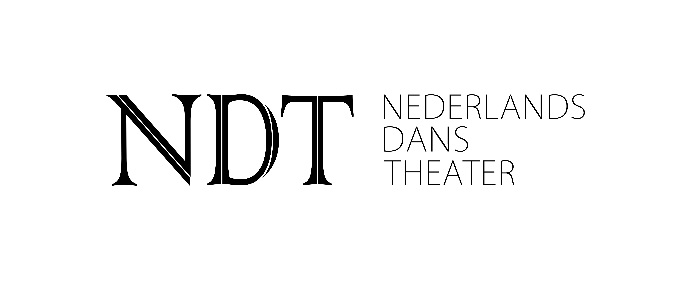 A G R E E M E N T Annex No. 1PROTOCOL OF SENDING / RECEIVINGFor the for the ballet „Sarabande”design by Jiri KylianThe sending Party/The receiving Side: ................................................................................Carrier: ......................................................................................................................................Date of receipt/dispatch: .............................................................   time.: ............................ Person responsible for receiving/dispatch: ..........................................................................The condition of staging after opening / before closing transport:........................................................................................................................................................................................................................................................................................................Confirmation of an amount according to the census of Annex No. 1:- there were no deficiencies / found the following deficiencies :............................................................................................................................................................................................................................................................................................................................................................................................................................................................- there was no damage / observed following damage :........................................................................................................................................................................................................................................................................................................Following staging are directed do repair:........................................................................................................................................................................................................................................................................................................The estimated cost of repairs is: .......................................... Euro/€Protocol was completed.....................................		     	  ...............................................................Date                                                      	 Signature of person preparing the protocol* - unnecessary cross out.  			                                                            